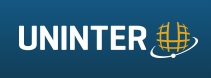 FATEC/UNINTER CURSO: PÓS–GRADUÇÃO EM GESTÃO AMBIENTAL E DESENVOLVIMENTO SUSTENTÁVELDUCIO HERCULES NERIS DE SOUSAAPROVEITAMENTO DE ÁGUAS PLUVIAIS NO ESTADO DO CEARÁOrientador: Professor Rafael Lopes FerreiraFORTALEZA - CEARÁ2015APROVEITAMENTO DE ÁGUAS PLUVIAIS NO ESTADO DO CEARÁ  Trabalho de conclusão de curso apresentado ao Curso de Pós-graduação em Gestão Ambiental e Desenvolivmento Susterntável da Fatec/Uninter, como requisito para obtenção de grau de pós-graduado em Gestão Ambiental e Desenvolvimento Sustentavel, sob orientação da Professor Especialista: Rafael Lopes Ferreira.FORTALEZA - CEARÁ 2015SUMÁRIO1. Introdução...........................................................................................22. Aproveitamento da água da chuva...................................................32.1 Água no estado do Ceará.................................................................5 2.2 As Tecnologias de aproveitamento de águas pluviais..................62.2.1. Sistema tradicional: Cisternas rurais...............................................72.2.2. Sistemas atuais de aproveitamento de águas pluviais....................82. 3 Metodologia.......................................................................................12 3. Considerações finais...........................................................................13Referências..............................................................................................13